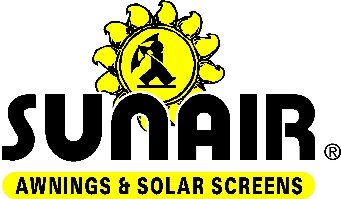 Specifications for Fabric Roof Pergola Awnings by SUNAIR®: PART 1 - GENERAL  RELATED SECTIONS:  107113  Exterior Sun Control Devices 107300  Protective Covers 133133  Framed Fabric Structures 107316  Canopies 133100  Fabric Structures 133400  Retrcatable Engineered Structures  RELATED DOCUMENTS Drawings and general provisions of the contract Fabricated engineered Structure / aluminum frame Motorized retractable covering system / motors and controls Fabric  Accessories   SUMMARY:        A.	 Section includes the motorized fabric awning metal structure,               framed, fabric, motor, and automation. SUBMITTALSProduct Data: Manufacturers data sheet shall be submitted for each product specified including, finishes, dimensions, options and installation instructions.B.  Drawings and diagrams: Product details, dimensions, installation        details, working and assembly drawings.  Design calculations        shall be stamped and signed by a qualified professional engineer           licensed in the state where the project is located.Sample:  Contractor or agent shall supply sample of materials as required.  Samples will include fabric samples showing color and structure finish samples showing color, texture, and gloss.1.5 DEFINITIONS            A.  Structure / Pergola width is measurement from outside end of                   guide to end of guide or outside of cassette housing to outside of                   cassette housing.            B. Structure Pergola Projection is measurement from wall to outside                   of pillar / posts at ground level.            C. Structure Post Height under gutter measured from top of post                   under gutter to bottom of post foot plate bracket.1.6 DESIGN REQUIREMENTSProvide factory built prefabricated structures and shelters capable of withstanding the effects of loads and stresses within limits and under conditions indicated by local codes, the engineer certifying the design, and manufacturer.SCOPE / DESCRIPTION:Furnish and install a Pergola® awning(s) (MODEL) as manufactured by Sunair Awnings & Solar screens, P.O Box 1068 Jessup, MD 20794 in accordance with the specifications below.QUALITY ASSURANCEA.  Product shall be manufactured to meet or exceed the quality        and standards of the Pergola® awnings as per description        above.B.  Supplier shall be approved to supply the products specified and       shall honor all claims and warranties as specified in accordance                  with manufacturers warranty. Provide structures from one manufacturer for the entire project if possible.DELIVERY STORAGE AND HANDLINGDelivered material shall match specifications and approved samples.Product shall be delivered to site in manufacturer original         packaging. C.  All products should be stored and handled to prevent damage to           materials, finishes, and operating mechanism.  WARRANTYSupplier shall honor manufacturers product warranty from date of installation (See specific warranty detail available from Sunair Awnings & Solar Screens).   PART 2 – PRODUCTS2.1  MANUFACTURERSBasis of design compliant with requirements provided by: Sunair Awnings and Solar Screens (Awnings Unlimited Inc) P.O Box 1068, 7785 Rt. 175, Jessup, MD 20794.    800–548-0408.  www.sunairawnings.com Substitutions:  Substitutions not permitted.  Any substitutions must be submitted for approval 30 days prior to close of bid.Product descriptions and types.   Pergola® is a custom made retractable fabric structure in which the structure is made of a stationary aluminum framework with a folding / retractable fabric roof fabric cover.  The fabric is supported by paralleled intermediary support fabric bars located approximately every 22” along the structure.  The fabric cover and support bars retract and extends along the aluminum fabric structure by means of a tensioned belt and carriage system.  The control mechanism is a 110 volt Somfy tubular Altus  RTS motor which is operated with a remote control.   Pergola® wall mounted models include the LEVEL, MITO, EVO, ALUTECNIC, STIL, NOMO & RIALTO. Structure mounted models include TECNIC & TECNIC ONE.  Free standing models includes the NOMO, RIALTO, PHOENIX, and ZEN (Free standing models can be wall mounted as well).    STRUCTURAL & MATERIALSA.  Product Description:  Frame member’s tubular aluminum      Extrusion anodized or powder coated from manufacturers           standard or custom available color range.Unit Size:  Field measure each structure to fit.  Dimensions: Overall width, overall projection, mounting height at wall, post height.   Type of system, Type 1 with two (2) pillars / posts , Type 2 with three (3) pillars / posts, and Type 3 with four (4) pillars / posts.Hood system to fit specified projection when availableFabric:   PVC Ferrari 602 opaque, Ferrari 502, Ferrari 6002 Stam, Opatex, Soltis 86, and Acrylic fabrics from manufacturers standard range of types and colors.On wall mounted units Type 1 systems with two (2) posts provide the patented “click and Lock” system allowing for easy and safe installation of the fabric and front bar to the aluminum structure / frame. The Pergola® “Drop catcher” system shall be integrated on all support bars and carriages when the unit utilizes “taut” straight fabric with pitch to reduce water flowing over the sides of the fabric.  With the Drop catcher system installed and proper pitch, the water flows into the integrated gutter system (Not available with NOMO or Rialto).  Nomo & Rialto will have an arched fabric roof and water will flow off both sides into the gutter system and down the posts / downspouts.  The Pergola® “Safety box” shall be integrated on all motorized units and installed on the running profiles if configured. I.   Motors and controls shall be manufactured by Somfy Inc. in          Cranberry NJ, from their standard radio compatible 550 or 660    series (ALTUS /  RTS) range.ACCESSORIESRoll up SC4000, SC4500 zipper screens, or SC2500 screens manufactured by Sunair® either open roller or cassette type with zipper track or cabled with the magnetic lock device.  Available fabric, either mesh or solid vinyl with windows as per manufacturers available range.  NOMO will utilize “Raso” screens on sides integrated into the gutter system.LED LightsHeatersGlass panels / Retractable Glass WallsAlternate or to one side water drainage for flat non-sloped wall mounted structures.Undercover / swag fabric made of acrylic fabric to simulate canvas lookPART 3 –EXECUTIONEXAMINATIONExamine existing conditions to make sure the model design and product parameters comply with the design requirements.INSTALLATIONA. Install structures in accordance with the manufacturer’s standard        instructions.If motorized, set the limit switches and program all remotes.  Coordinate with the electrician so that all motors are wired to local codes.Coordinate installation with other divisions for proper installation of structure to decking, concrete slab or wall attachment.   Anchor mounting supports to provide adequate support for intended use of structure, design loads, and local codes. Buildings are to be field measured by the awning contractor prior to Pergola awning being manufactured and installed.DEMONSTRATIONA.  Demonstrate operational method and instruct owner’s personnel         in proper operation and maintenance of the awning system per          manufacturers most updated maintenance and service      documents.                                  END OF SECTION        SUNAIR AWNINGS & SOLAR SCREENS P.O Box 1068 Jessup, MD  20794Phone:  410-799-1145     1-800-548-0408   Fax:  410-799-5584   www.sunairawnings.com      Info@sunairawnings.com 